MEGHÍVÓ
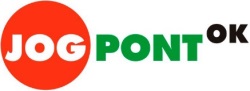 JogÁsz Napok„KÖZÉP- DUNÁNTÚLI Jogpontok” (GINOP-5.3.3-15-2015-00003) Projekt
A Magyar Iparszövetség szeretettel és tisztelettel meghívja Önt/Önöket az EU-s társfinanszírozásban működtetett „Közép- Dunántúli Jogpontok” elnevezésű (GINOP-5.3.3-15-2015-00003 azonosítószámú) projektben a 2017. május 17.-én (szerdán) Tapolcán a Fő téren délelőtt 8 órai kezdettel megrendezésre kerülő JOGÁSZ NAPOK rendezvényreA rendezvény helyszíne: 8300 Tapolca Fő tér (rendezvénysátor)PROGRAM:08:00 - 16:00	Folyamatos INGYENES JOGI TANÁCSADÁS AZ ÉRDEKLŐDŐKNEKKözben: 13:00 - 14:00	PowerPoint  vetítéssel egybekötött előadás a JOGPONT projektről14:00 - 15:00	PowerPoint vetítéssel egybekötött előadás a FOGLALKOZTATÁSSAL KAPCSOLATOS GYAKORLATBAN FELMERŰLŐ PROBLÉMÁK AZ ÚJ MT. TÜKRÉBEN15:00 - 16:00	PowerPoint vetítéssel egybekötött előadás a MUNKAADÓK KÖTELMEI ÉS LEHETŐSÉGEI AZ ÚJ MT. SZERINTKedvezményezett szervezetek:Magyar IparszövetségMunkástanácsok Országos Szövetsége